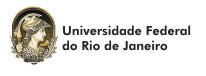 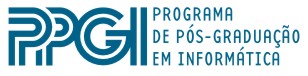 DEFESA DE TESE DE DOUTORADOAluno:Marcos Santana FariasTítulo:“MODELAGEM DE ARQUITETURA DE HARDWARE RESILIENTE PARA APLICAÇÕES CRÍTICAS”Data, Horário e Local:14 de fevereiro às 09h:30 – Anfiteatro Maria Irene - NCEBanca Examinadora:Paulo Victor Rodrigues de CarvalhoPresidente / OrientadorPPGI - UFRJNadia NedjahCoorientadoraPEL-UERJJosé Orlando GomesPPGI - UFRJCláudio Márcio do N. Abreu PereiraPPGIEN-CNENLuiza de Macedo MourellePEL-UERJMônica Ferreira da SilvaSuplentePPGI - UFRJAntônio Carlos de Abreu MólSuplentePPGIEN-CNEN